DIRECCIÓN DE PREVENCIÓN SOCIAL DE LA VIOLENCIA Y LA DELINCUENCIA El objetivo de la Dirección de Prevención Social de la Violencia y la Delincuencia es contribuir en el fortalecimiento de las capacidades para la cultura de prevención a las violencias y la delincuencia con un enfoque de paz, de forma integral y sostenible, a nivel institucional, personal, familiar y comunitaria, a través de la proximidad, acciones conjuntas con la comunidad, e involucramiento de los sectores sociales.Para lograr esto se realizaron las siguientes actividades: Recorridos exploratoriosSe realizaron recorridos exploratorios en colonias del municipio, con la finalidad de detectar las zonas de riesgos.Lomas de El SaltoLa HuizacheraInsurgentes Rescate de espacios públicosRescate de espacios públicos con la participación de dependencias del municipio y vecinos de las colonias.Fraccionamiento Lomas de El Salto Unidad deportiva MineralesEn conjunto con dependencias municipales, atención de limpieza general de la calle Santa Rita de San Francisco a San José, en Colonia Santa Rosa.Capacitación de personal Se impartieron pláticas informativas a ciudadanos y servidores públicos en tema de “Derechos Humanos y Seguridad Ciudadana”.Se recibieron 4 cursos de capacitación por parte de la Dependencia “Prevención de Violencia y Atención a Víctimas de Violencia”.Se llevó a cabo el taller “Atención a mujeres víctimas de violencia”.Asistencia de la Dirección a curso impartido por la Unidad Especializada en Atención a Mujeres y Niñez.Asistencia a Foro de Participación Ciudadana para el Programa Estatal de Cultura de Paz.Capacitación recibida de Ciudades amigables con el adulto mayor.Capacitación al personal de la Dirección: Ciclo de conferencias en materia de “Acceso a la justicia”, por parte de la Fundación Carlos Slim.Capacitación para certificación "RECREA FAMILIA" impartido por la SEP y la Dirección de Educación.Capacitación Mecanismo de atención y sanción de violencia comunitaria.Capacitación para el personal de la Dirección de Prevención Social de la Violencia y la Delincuencia.Seguimiento al Programa Barrios de Paz. Eje Nos movemos Seguras.Proceso de Certificación Mente CEDAT y USAID por medio de la Secretaría de Seguridad Pública del Estado.

Trabajo en coordinación con otras dependenciasInstalación del Gabinete Municipal de Prevención Social de la Violencia y la Delincuencia.Se llevó a cabo la firma de convenio entre el municipio y el Centro Estatal para la Prevención Social de la Violencia y la Delincuencia.Seguimiento al Proyecto Barrios de Paz. Eje: Nos Movemos Seguras.Mesa de trabajo IMEPLAN en materia de Movilidad Humana.Intervención en el Proyecto Espacios de Paz, Jalisco.Procuraduría de Protección de Niñas, Niños y Adolescentes del DIF municipal, en casos de menores de edad en estado inminente de vulnerabilidad. Brigadas Preventivas “Construyendo Agentes de Paz e IgualdadDescripción: Actividad cultural, deportiva y de formación preventiva, con el objetivo de reforzar los valores para la paz y la igualdad a través del aprendizaje y la sana convivencia en los espacios públicos y comunitarios, dirigido a niñas, niños y adolescentes, para prevenir de manera social la violencia y la delincuencia.

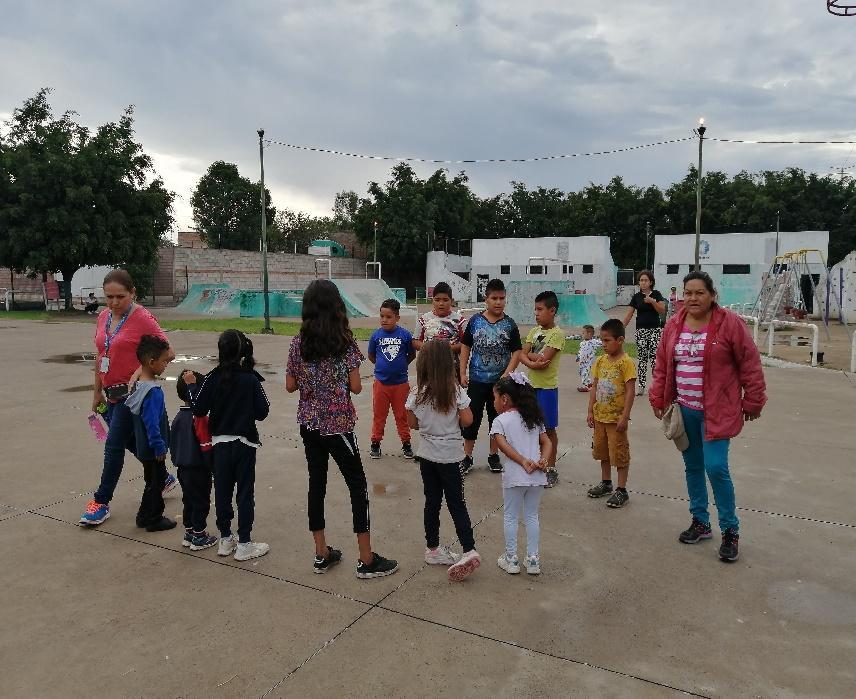 Las Brigadas Preventivas “Construyendo Agentes de Paz e Igualdad” nacen como una estrategia con fines de Seguridad Ciudadana desde la prevención social, por la necesidad de promover desde la comunidad los valores sociales que influyen en el respeto de los derechos humanos y el trato de paz e igualdad en el plano personal y familiar con repercusión en lo social.De este modo, que, el propósito es atender las causas y no los efectos asociados a la delincuencia y la violencia, ya que la apropiación de los espacios, el impulso a la sana convivencia y reforzamiento de conductas positivas; son factores potenciales de protección asociados a la erradicación de la violencia y la delincuencia. COMISARÍA DE SEGURIDAD PÚBLICAGarantizar la seguridad de todas las personas que habitan y transitan en el municipio a través del uso eficaz de los recursos, centrando las acciones en la prevención y atención del delito, contribuyendo al mantenimiento de la seguridad y convivencia ciudadana.Con el objetivo de lograr la inhibición del delito de robo a negocio, así como a planteles educativos, en conjunto con el personal operativo y mandos de esta comisaría, se realizan entrevistas, patrullajes, así como inspecciones a personas y vehículos, para la inhibición de este delito. Capacitación a elementos de policiacos:Se recibió el curso Academia Formación Inicial para los nuevos elementos de la corporación.  Se recibió el curso Medidas Cautelares. Estado de fuerza Elaborado a partir de la información proporcionada en las fatigas de asistencia, dicha información refleja las actualizaciones mensuales del estado de fuerza.En el mes de mayo se adquirieron 14 nuevas patrullas.Centro de Emergencias, Telecomunicaciones y VigilanciaServicio de atención de emergencias de la Comisaría de la Policía de El Salto, operado por el CETV (Centro de Emergencias, Telecomunicaciones y Vigilancia) el cual es utilizado para la atención de la ciudadanía en general para la atención de emergencias, atención a delitos y coordinación operativa.Tendencias de delitos DIRECCIÓN Y SUPERVISIÓN INTERNAAcorde a la Ley General del Sistema Nacional para la Seguridad Pública; Ley del Sistema de Seguridad Pública del Estado de Jalisco; Ley de Control y Confianza del Estado de Jalisco y sus Municipios; Ley de Responsabilidades de los Servidores Públicos del Estado de Jalisco y el Reglamento General del Municipio de El Salto, Jalisco, la Dirección y Supervisión Interna, como autoridad instructora realizó los siguientes procedimientos durante el año:Asesoría en la elaboración de denuncias y actas administrativas levantadas en contra de elementos operativos.Atención temprana para el aseguramiento de evidencias en el lugar de los hechos, de aquellos medios de prueba que puedan perderse, modificarse o destruirse, a efecto de contar con los elementos necesarios para fincar responsabilidades administrativas.Proporcionar rápida y expedita las constancias de no antecedentes de procedimientos administrativos a los elementos operativos sujetos a evaluación de Control de Confianza.Ésta tarea ineludible consiste, entre otras cosas, en ejecutar una adecuada programación, seguimiento y control de los recursos que impulsen el cumplimiento del mandato, la misión, visión y los objetivos del Plan Municipal de Desarrollo para ésta administración.Intervenciones en planteles escolaresSe llevó a cabo la aplicación de los siguientes programas:Programa Mi comunidad Programa Abrigarte Programa Vecinos en Alerta (VEA)Programa Aprendiendo a CuidarmePrograma Jóvenes en Prevención Programa Padres en Prevención Programa de acompañamiento 24/7Intervenciones en planteles escolaresSe llevó a cabo la aplicación de los siguientes programas:Programa Mi comunidad Programa Abrigarte Programa Vecinos en Alerta (VEA)Programa Aprendiendo a CuidarmePrograma Jóvenes en Prevención Programa Padres en Prevención Programa de acompañamiento 24/7Intervenciones en planteles escolaresSe llevó a cabo la aplicación de los siguientes programas:Programa Mi comunidad Programa Abrigarte Programa Vecinos en Alerta (VEA)Programa Aprendiendo a CuidarmePrograma Jóvenes en Prevención Programa Padres en Prevención Programa de acompañamiento 24/7Programas impartidos TotalPrograma Mi Comunidad Programa Abrigarte Programa Vecinos en Alerta (VEA)Programa Padres en prevención 655 ciudadanosPrograma Aprendiendo a Cuidarme Programa Jóvenes en Prevención 5,820 alumnosPersonal  Abr - SepTotal, de personal258Hombres 190Mujeres 68Altas 0Bajas 10Parque vehicular Total Total, de unidades 63Unidades en servicio 41Unidades en taller 7Unidades fuera de servicio 15Número llamadas atendidas  Oct - DicEne - MarAbr - JunJul-SepTotalEmergencias 799 7602713351,830No emergencias 14211111761370Canalizadas 7075405185Número de delitos atendidos por trimestre Oct - DicEne - MarAbr - JunJul-Sep.TotalRobo a vehículo particular 30475032127Robo a persona 8105723Robo a negocio 3733 19     3389Robo a casa habitación 2225231770Robo a vehículo repartidor 1183222Robo de motocicleta 3830271095Homicidio 192011150Número de detenidos por faltas administrativasOct - DicEne - MarAbr - JunJul-SepTotalAgresivo con cónyuge2318402481Agresivo con elemento128136127115391Agresivo con familiar27334021100Agresivo con femenina3516371488Agresivo con progenitora911131633Agresivo con transeúntes1320131546Alterar el orden público8015010581335Ingerir bebidas embriagantes en vía pública3741327110Ingerir estupefacientes en vía pública54929560241Riña1920443183Detenidos por delitos Oct - DicEne - MarAbr - JunJul-SepTotalAbordar motocicleta con reporte 2828191085 Abordar vehículo con reporte 4124424Homicidio doloso 21 6     110Homicidio culposo21003Lesiones culposas 4413021Lesiones dolosas 412411Narcomenudeo 82518657Orden de aprehensión  172010Portación de arma de fuego 6810724Violencia de género 0221822Violencia intrafamiliar 76221853Programas impartidos Total Apertura de carpetas de investigación 26Seguimiento de carpetas de investigación 62Cierre de carpetas de investigación 13